Codice esito: 111852ECodice esito: 111860ECodice esito: 111942ECodice esito: 112005E  Codice esito: 112279ECodice esito: 112281ECodice esito: 112599ECodice esito: 112656ECodice esito: 112948ECodice esito: 112984ECodice esito: 112994E Codice esito: 113092ECodice esito: 113199ECodice esito: 96609ECodice esito: 113318ECodice esito: 113327E  Codice esito: 113767ECodice esito: 113799ECodice esito: 113805ECodice esito: 113827ECodice esito: 113840E Codice esito: 114187EStazione appaltante PROVVEDITORATO REG.LE OO.PP. CAMPANIADescrizione:Affidamento dei Lavori di completamento del campo di calcio centro sportivo polifunzionale del comune di Castello del Matese (CE) Tipologia (classificazione Common Procurement Vocabulary - CPV)CPV1: 45212220-4 - Lavori di costruzione per impianti sp... 
Codice Unico di progetto di investimento Pubblico (CUP) CUP: Codice Identificativo Gara (CIG)CIG: 6085746478 Importo complessivo dei lavori a base di gara compresi gli oneri per la sicurezza (IVA esclusa)Euro 465.000,00Sono previsti gli oneri per la sicurezza?Sì
Importo degli oneri per l'attuazione dei piani di sicurezza non soggetti a ribasso d'asta (IVA esclusa) Euro 7543,29 Importo contrattuale (IVA esclusa)Euro 458138,15Percentuale ribasso di gara dell'offerta aggiudicataria% 1,500Procedura di aggiudicazioneProcedura apertaData entro cui gli operatori economici dovevano presentare richiesta di partecipazione o presentare offerta01/07/2015Corrispettivo del lavoro a misuraEuro 417807,71 Categoria prevalente:OS6 Euro II fino a euro 516.000Categoria scorporabile:Data di aggiudicazione definitiva30/10/2015GaraN. imprese richiedenti 2
N. imprese invitate 0
N. imprese offerenti 2
N. imprese ammesse 2AggiudicatarioV.M.C. Costruzioni srl di Vincenzo Conte Criteri di aggiudicazioneOfferta economicamente più vantaggiosaTempo di esecuzione dei lavorinumero giorni 110
data presunta di fine lavori 30/11/2016Stazione appaltanteDescrizione:PROVVEDITORATO REG.LE OO.PP. CAMPANIATipologia (classificazione Common Procurement Vocabulary - CPV)CPV1: 45212200-8 - Lavori di costruzione di impianti spo... Codice Unico di progetto di investimento Pubblico (CUP)CUP: D27B15000050001 Codice Identificativo Gara (CIG)CIG: 623531370F Importo complessivo dei lavori a base di gara compresi gli oneri per la sicurezza (IVA esclusa)Euro 376.128,61Sono previsti gli oneri per la sicurezza?Sì
Importo degli oneri per l'attuazione dei piani di sicurezza non soggetti a ribasso d'asta (IVA esclusa) Euro 3947,50 Importo contrattuale (IVA esclusa)Euro 276628,95Percentuale ribasso di gara dell'offerta aggiudicataria% 36,771Procedura di aggiudicazioneProcedura apertaData entro cui gli operatori economici dovevano presentare richiesta di partecipazione o presentare offerta 21/07/2015Corrispettivo del lavoro a corpoEuro 0,00 Categoria prevalente:OG1  Euro II fino a euro 516.000Categoria scorporabile:OG11  Euro I fino a euro 258.000

Data di aggiudicazione definitiva  05/10/2015GaraN. imprese richiedenti 0
N. imprese invitate 0
N. imprese offerenti 95
N. imprese ammesse 87AggiudicatarioTITANIA Impresa di Costruzioni Generali srl Criteri di aggiudicazionePrezzo più bassoTempo di esecuzione dei lavorinumero giorni 365
data presunta di fine lavori 30/12/2016Stazione appaltanteCOMUNE DI PIMONTEDescrizione:LAVORI DI MANUTENZIONE STRAORDINARIA CON ADEGUAMENTO ALLE NORME DI SICUREZZA E REGIMENTAZIONE ACQUE METEORICHE DI VIA CASA D’ORIA Tipologia (classificazione Common Procurement Vocabulary - CPV)CPV1: 45233220-7 - Lavori di superficie per strade Codice Unico di progetto di investimento Pubblico (CUP)CUP: H27H15000760004 Codice Identificativo Gara (CIG)CIG: 6433406693 Importo complessivo dei lavori a base di gara compresi gli oneri per la sicurezza (IVA esclusa)Euro 68.218,05Sono previsti gli oneri per la sicurezza?Sì
Importo degli oneri per l'attuazione dei piani di sicurezza non soggetti a ribasso d'asta (IVA esclusa) Euro 2242,26 Importo contrattuale (IVA esclusa)Euro 44.412,00Percentuale ribasso di gara dell'offerta aggiudicataria% 32,166Procedura di aggiudicazioneProcedura apertaData entro cui gli operatori economici dovevano presentare richiesta di partecipazione o presentare offerta18/11/2015Corrispettivo del lavoro a corpo e misuraEuro 0,00 Categoria prevalente:OG3 Euro I fino a euro 258.000Categoria scorporabile:Data di aggiudicazione definitiva 23/02/2016GaraN. imprese richiedenti 0
N. imprese invitate 0
N. imprese offerenti 23
N. imprese ammesse 20AggiudicatarioMO.BI. COSTRUZIONI S.A.S. Criteri di aggiudicazionePrezzo più basso Tempo di esecuzione dei lavorinumero giorni 90
data presunta di fine lavori 01/06/2016Stazione appaltanteISTITUTO ZOOPROFILATTICO SPERIMENTALE DEL MEZZOGIODescrizione:LAVORI DI CONSOLIDAMENTO DELL'EDIFICIO PRINCIPALE DELLA SEDE CENTRALE DELL'ISTITUTO, IN PORTICI, MIRATI ALLA RIDUZIONE DELLA VULNERABILITA' SISMICA, AI SENSI DELL'ORDINANZA DEL PRESIDENTE DEL CONSIGLIO DEI MINISTRI N. 3376 DEL 17.9.2004. Tipologia (classificazione Common Procurement Vocabulary - CPV)CPV1: 45454000-4 - Lavori di ristrutturazioneCodice Unico di progetto di investimento Pubblico (CUP)CUP: Codice Identificativo Gara (CIG)CIG: 6286813A33 Importo complessivo dei lavori a base di gara compresi gli oneri per la sicurezza (IVA esclusa)Euro 948.491,16Sono previsti gli oneri per la sicurezza?Sì
Importo degli oneri per l'attuazione dei piani di sicurezza non soggetti a ribasso d'asta (IVA esclusa) Euro 11523,27Importo contrattuale (IVA esclusa)Euro 754255,46Percentuale ribasso di gara dell'offerta aggiudicataria% 19,500Procedura di aggiudicazioneProcedura apertaData entro cui gli operatori economici dovevano presentare richiesta di partecipazione o presentare offerta data 27/07/2015Corrispettivo del lavoro a corpoEuro 0,00 Categoria prevalente:OG1  Euro III fino a euro 1.033.000Categoria scorporabile:
OG11  Euro I fino a euro 258.000
Data di aggiudicazione definitiva  24/12/2015GaraN. imprese richiedenti 0
N. imprese invitate 0
N. imprese offerenti 13N. imprese ammesse 12AggiudicatarioGE.MA. IMPIANTI S.a.s. di Gennaro Izzo & CO. Criteri di aggiudicazioneOfferta economicamente piu' vantaggiosa Tempo di esecuzione dei lavori13.1 numero giorni 540
13.2 data presunta di fine lavori 31/12/2017Stazione appaltanteComune di Monte di ProcidaDescrizione:realizzazione impianti fotovoltaici Tipologia (classificazione Common Procurement Vocabulary - CPV)CPV1: 45261215-4 - Lavori di copertura di tetti con pann...Codice Unico di progetto di investimento Pubblico (CUP)CUP: F45F12000110007 Codice Identificativo Gara (CIG)CIG: 5953108421 Importo complessivo dei lavori a base di gara compresi gli oneri per la sicurezza (IVA esclusa)Euro 692.524,61Sono previsti gli oneri per la sicurezza?Sì
Importo degli oneri per l'attuazione dei piani di sicurezza non soggetti a ribasso d'asta (IVA esclusa) Euro 21418,29 Importo contrattuale (IVA esclusa)Euro 618187,57Percentuale ribasso di gara dell'offerta aggiudicataria% 1631,000Procedura di aggiudicazioneProcedura apertaData entro cui gli operatori economici dovevano presentare richiesta di partecipazione o presentare offerta 22/12/2014Corrispettivo del lavoro a corpoEuro 692524,61 Categoria prevalente:OG9  Euro III fino a euro 1.033.000Categoria scorporabile:Data di aggiudicazione definitiva 30/03/2015GaraN. imprese richiedenti 0
N. imprese invitate 0
N. imprese offerenti 9
N. imprese ammesse 8AggiudicatarioI.U.R.O. SRL Criteri di aggiudicazioneOfferta economicamente piu' vantaggiosaTempo di esecuzione dei lavorinumero giorni 40
data presunta di fine lavori 06/10/2015Stazione appaltanteCOMUNE DI POMIGLIANO D'ARCODescrizione:Riqualificazione dei marciapiedi di via CarducciTipologia (classificazione Common Procurement Vocabulary - CPV)CPV1: 45233140-2 - Lavori stradali Codice Unico di progetto di investimento Pubblico (CUP)CUP: Codice Identificativo Gara (CIG)CIG: 6519844977 Importo complessivo dei lavori a base di gara compresi gli oneri per la sicurezza (IVA esclusa)Euro 61.209,16Sono previsti gli oneri per la sicurezza?Sì
Importo degli oneri per l'attuazione dei piani di sicurezza non soggetti a ribasso d'asta (IVA esclusa) Euro 2360,00 Importo contrattuale (IVA esclusa)Euro 37516,49Percentuale ribasso di gara dell'offerta aggiudicataria% 40,260Procedura di aggiudicazioneProcedura negoziata senza bandoData entro cui gli operatori economici dovevano presentare richiesta di partecipazione o presentare offerta data 07/01/2016Corrispettivo del lavoro a corpoEuro 0,00 Categoria prevalente:OG3  Euro I fino a euro 258.000Categoria scorporabile:Data di aggiudicazione definitiva 16/02/2016GaraN. imprese richiedenti 0
N. imprese invitate 10
N. imprese offerenti 4
N. imprese ammesse 4Aggiudicatario Gruppo Edile Iovine srl Criteri di aggiudicazionePrezzo più basso Tempo di esecuzione dei lavorinumero giorni 90
data presunta di fine lavori 13/06/2016Stazione appaltante Città Metropolitana di NapoliDescrizione:Progettazione dell'esecuzione dei lavori di costruzione di un istituto scolastico ad indirizzo Alberghiero a Qualiano, di competenza della Direzione Tecnica ScolasticaTipologia (classificazione Common Procurement Vocabulary - CPV)CPV1: 45210000-2 - Lavori generali di costruzione di edi...Codice Unico di progetto di investimento Pubblico (CUP)CUP: H19H11000020003 Codice Identificativo Gara (CIG)CIG: 397690342C Importo complessivo dei lavori a base di gara compresi gli oneri per la sicurezza (IVA esclusa)Euro 5.759.599,50Sono previsti gli oneri per la sicurezza?Sì
Importo degli oneri per l'attuazione dei piani di sicurezza non soggetti a ribasso d'asta (IVA esclusa) Euro 51197,07 Importo contrattuale (IVA esclusa)Euro 5015255,18Percentuale ribasso di gara dell'offerta aggiudicataria% 12,160Procedura di aggiudicazioneProcedura apertaData entro cui gli operatori economici dovevano presentare richiesta di partecipazione o presentare offerta 28/05/2012Corrispettivo del lavoro a corpoEuro 5631125,72 Categoria prevalente:OG1  Euro V fino a euro 5.165.000Categoria scorporabile:
OG11  Euro III fino a euro 1.033.000
Data di aggiudicazione definitiva  14/01/2016GaraN. imprese richiedenti 0. N. imprese invitate 0. N. imprese offerenti 11
N. imprese ammesse 4AggiudicatarioOPUS COSTRUZIONI Criteri di aggiudicazioneOfferta economicamente piu' vantaggiosaTempo di esecuzione dei lavorinumero giorni 820
13.2 data presunta di fine lavori 08/04/2018Stazione appaltanteCOMUNE DI PIMONTEDescrizione:Lavori di adeguamento di via Salsicciaio e realizzazione di un’area a verde attrezzato  1° LOTTOTipologia (classificazione Common Procurement Vocabulary - CPV)CPV1: 45233140-2 - Lavori stradali Codice Unico di progetto di investimento Pubblico (CUP)CUP: H23D15002060004 Codice Identificativo Gara (CIG)CIG: 6448674E1E Importo complessivo dei lavori a base di gara compresi gli oneri per la sicurezza (IVA esclusa)Euro 159.510,34Sono previsti gli oneri per la sicurezza?Sì
Importo degli oneri per l'attuazione dei piani di sicurezza non soggetti a ribasso d'asta (IVA esclusa) Euro 2783,89 Importo contrattuale (IVA esclusa)Euro 117811,32Percentuale ribasso di gara dell'offerta aggiudicataria% 36,486Procedura di aggiudicazioneProcedura apertaData entro cui gli operatori economici dovevano presentare richiesta di partecipazione o presentare offerta 25/11/2015Corrispettivo del lavoro a corpoEuro 0,00 Categoria prevalente:OG3  Euro I fino a euro 258.000Categoria scorporabile:Data di aggiudicazione definitiva 10/03/2016GaraN. imprese richiedenti 0
N. imprese invitate 0
N. imprese offerenti 11
N. imprese ammesse 10AggiudicatarioSOCEA DI CORVINO PASQUALE Criteri di aggiudicazionePrezzo più bassoTempo di esecuzione dei lavorinumero giorni 90
data presunta di fine lavori 30/06/2016Stazione appaltanteG.O.R.I. S.p.A.Descrizione:Comune di Pomigliano D’Arco  Interventi di riqualificazione urbana  Infrastrutture del S.I.I. Masseria Cutinelli  1° Lotto. Tipologia (classificazione Common Procurement Vocabulary - CPV)CPV1: 45000000-7 - Lavori di costruzioneCodice Unico di progetto di investimento Pubblico (CUP)CUP: Codice Identificativo Gara (CIG)CIG: 6472715D61 Importo complessivo dei lavori a base di gara compresi gli oneri per la sicurezza (IVA esclusa)Euro 1.169.659,89Sono previsti gli oneri per la sicurezza?Sì
Importo degli oneri per l'attuazione dei piani di sicurezza non soggetti a ribasso d'asta (IVA esclusa) Euro 15241,69 Importo contrattuale (IVA esclusa)Euro 740758,90Percentuale ribasso di gara dell'offerta aggiudicataria% 37,153Procedura di aggiudicazioneProcedura apertaData entro cui gli operatori economici dovevano presentare richiesta di partecipazione o presentare offerta 08/01/2016Corrispettivo del lavoro a corpoEuro 0,00 Categoria prevalente:OG6  Euro III-bis fino a euro 1.500.000Categoria scorporabile:Data di aggiudicazione definitiva 07/03/2016GaraN. imprese richiedenti 0
N. imprese invitate 0N. imprese offerenti 75
N. imprese ammesse 73AggiudicatarioCO.GEST. Scarl Criteri di aggiudicazionePrezzo più bassoTempo di esecuzione dei lavorinumero giorni 365
data presunta di fine lavori 30/04/2017Stazione appaltante PROVVEDITORATO REG.LE OO.PP. CAMPANIADescrizione:Affidamento della progettazione esecutiva e dell’esecuzione dei lavori di Recupero dei Sagrati delle Chiese del Centro Storico - Comune di Aversa (CE).Tipologia (classificazione Common Procurement Vocabulary - CPV)CPV1: 45454100-5 - Lavori di restauroCodice Unico di progetto di investimento Pubblico (CUP)CUP: I33G10000180001 Codice Identificativo Gara (CIG)CIG: 56388194A4 Importo complessivo dei lavori a base di gara compresi gli oneri per la sicurezza (IVA esclusa)Euro 2.826.463,78Sono previsti gli oneri per la sicurezza?Sì
Importo degli oneri per l'attuazione dei piani di sicurezza non soggetti a ribasso d'asta (IVA esclusa) Euro 108201,29Importo contrattuale (IVA esclusa)Euro 2490894,28Percentuale ribasso di gara dell'offerta aggiudicataria% 12,345Procedura di aggiudicazioneProcedura apertaData entro cui gli operatori economici dovevano presentare richiesta di partecipazione o presentare offerta 01/09/2014Corrispettivo del lavoro a corpoEuro 0,00 Categoria prevalente:OG2  Euro IV fino a euro 2.582.000Categoria scorporabile:Data di aggiudicazione definitiva 11/12/2015GaraN. imprese richiedenti 0
N. imprese invitate 0N. imprese offerenti 4
N. imprese ammesse 4AggiudicatarioLira Gestione Immobiliare srl Criteri di aggiudicazioneOfferta economicamente piu' vantaggiosaTempo di esecuzione dei lavorinumero giorni 270
data presunta di fine lavori 30/09/2016Stazione appaltante G.O.R.I. S.p.A.Descrizione:Lavori di sostituzione delle tubazioni idriche e dei relativi allacci in via Somma e frazione Miuli nel Comune di Marigliano (NA); Codice Identificativo Gara (CIG) 661251325ATipologia (classificazione Common Procurement Vocabulary - CPV)CPV1: 45000000-7 - Lavori di costruzioneCodice Unico di progetto di investimento Pubblico (CUP)CUP: Codice Identificativo Gara (CIG)CIG: 661251325A Importo complessivo dei lavori a base di gara compresi gli oneri per la sicurezza (IVA esclusa)Euro 175.563,30Sono previsti gli oneri per la sicurezza?Sì
Importo degli oneri per l'attuazione dei piani di sicurezza non soggetti a ribasso d'asta (IVA esclusa) Euro 2637,21Importo contrattuale (IVA esclusa)Euro 141159,65Percentuale ribasso di gara dell'offerta aggiudicataria% 19,895Procedura di aggiudicazioneProcedura negoziata senza bandoData entro cui gli operatori economici dovevano presentare richiesta di partecipazione o presentare offertaCorrispettivo del lavoro a corpoEuro 0,00 Categoria prevalente:OG6  Euro I fino a euro 258.000Categoria scorporabile:Data di aggiudicazione definitiva 08/03/2016GaraN. imprese richiedenti 0
N. imprese invitate 1
N. imprese offerenti 1
N. imprese ammesse 1AggiudicatarioGiemme Lavori S.r.l. Criteri di aggiudicazionePrezzo più bassoTempo di esecuzione dei lavorinumero giorni 92
data presunta di fine lavori 30/06/2016Stazione appaltante PROVVEDITORATO REG.LE OO.PP. CAMPANIADescrizione:affidamento progettazione esecutiva ed esecuzione dei lavori di adeguamento tecnologico impianto di depurazione di Tavernola nel Comune di Battipaglia (SA) Tipologia (classificazione Common Procurement Vocabulary - CPV)CPV1: 90420000-7 - Servizi di trattamento delle acque re... Codice Unico di progetto di investimento Pubblico (CUP)CUP: B26G13002570002 Codice Identificativo Gara (CIG)CIG: 636300777B Importo complessivo dei lavori a base di gara compresi gli oneri per la sicurezza (IVA esclusa)Euro 2.722.826,63Sono previsti gli oneri per la sicurezza?Sì
Importo degli oneri per l'attuazione dei piani di sicurezza non soggetti a ribasso d'asta (IVA esclusa) Euro 33276,13 Importo contrattuale (IVA esclusa)Euro 2473370,82Percentuale ribasso di gara dell'offerta aggiudicataria% 0,000Procedura di aggiudicazioneProcedura apertaData entro cui gli operatori economici dovevano presentare richiesta di partecipazione o presentare offerta 26/10/2015Corrispettivo del lavoro a corpoEuro 2410456,37 Categoria prevalente:OS22  Euro IV fino a euro 2.582.000Categoria scorporabile:Data di aggiudicazione definitiva 18/02/2016GaraN. imprese richiedenti 0
N. imprese invitate 0
N. imprese offerenti 10
N. imprese ammesse 8AggiudicatarioTECNOBUILDING srlCriteri di aggiudicazioneOfferta economicamente più vantaggiosaTempo di esecuzione dei lavorinumero giorni 120
data presunta di fine lavori 30/09/2016Stazione appaltante PROVVEDITORATO REG.LE OO.PP. CAMPANIADescrizione:Affidamento della progettazione esecutiva e dell’esecuzione dei lavori relativi all'intervento per la valorizzazione e la trasformazione, previa bonifica, dell'area di proprietà comunale denominata ex C.A.P.S. nel Comune di Capua (CE) Tipologia (classificazione Common Procurement Vocabulary - CPV)CPV1: 45111100-9 - Lavori di demolizioneCodice Unico di progetto di investimento Pubblico (CUP)CUP: G48I15000010004 Codice Identificativo Gara (CIG)CIG: 629930923C Importo complessivo dei lavori a base di gara compresi gli oneri per la sicurezza (IVA esclusa)Euro 4.692.717,01Sono previsti gli oneri per la sicurezza?Sì
Importo degli oneri per l'attuazione dei piani di sicurezza non soggetti a ribasso d'asta (IVA esclusa) Euro 25278,32 Importo contrattuale (IVA esclusa)Euro 4620388,22Percentuale ribasso di gara dell'offerta aggiudicataria% 1,710Procedura di aggiudicazioneProcedura apertaData entro cui gli operatori economici dovevano presentare richiesta di partecipazione o presentare offerta 10/09/2015Corrispettivo del lavoro a corpoEuro 4144751,89 Categoria prevalente:OS23  Euro IV fino a euro 2.582.000Categoria scorporabile:OG1  Euro III fino a euro 1.033.000Data di aggiudicazione definitiva 24/02/2016GaraN. imprese richiedenti 3
N. imprese invitate 3
N. imprese offerenti 3
N. imprese ammesse 3AggiudicatarioQuadrifoglio Costruzioni srl Criteri di aggiudicazioneOfferta economicamente piu' vantaggiosaTempo di esecuzione dei lavorinumero giorni 240
data presunta di fine lavori 31/12/2016Stazione appaltante PROVVEDITORATO REG.LE OO.PP. CAMPANIADescrizione:Affidamento dei lavori di restauro e rifunzionalizzazione del  Complesso dell’Annunziata e del Complesso dell’Ascalesi in Napoli, sulla scorta del progetto definitivo posto a base di gara a norma dell’art.203, comma 2, del decreto legislativo n.163/2006 e s.m.i. Programma Operativo Regionale FESR Campania 2007-2013. Asse 6 Sviluppo urbano e qualità della vita. Obiettivo Operativo 6.2. Napoli e Area metropolitana. Grande Progetto Centro Storico di Napoli Valorizzazione del sito UNESCO. CUP B68Tipologia (classificazione Common Procurement Vocabulary - CPV)CPV1: 45000000-7 - Lavori di costruzione Codice Unico di progetto di investimento Pubblico (CUP)CUP: B68I12000890003 Codice Identificativo Gara (CIG)CIG: 5376560DA8 Importo complessivo dei lavori a base di gara compresi gli oneri per la sicurezza (IVA esclusa)Euro 909.841,92Sono previsti gli oneri per la sicurezza?Sì
Importo degli oneri per l'attuazione dei piani di sicurezza non soggetti a ribasso d'asta (IVA esclusa) Euro 46919,04 Importo contrattuale (IVA esclusa)Euro 774462,20Percentuale ribasso di gara dell'offerta aggiudicataria% 36,174Procedura di aggiudicazioneProcedura apertaData entro cui gli operatori economici dovevano presentare richiesta di partecipazione o presentare offerta 06/11/2014Corrispettivo del lavoro a corpoEuro 0,00 Categoria prevalente:OG2  Euro II fino a euro 516.000Categoria scorporabile:OS2-A  Euro I fino a euro 258.000
Data di aggiudicazione definitiva 16/04/2015GaraN. imprese richiedenti 0
N. imprese invitate 0
N. imprese offerenti 80
N. imprese ammesse 77AggiudicatarioCriteri di aggiudicazionePrezzo più bassoTempo di esecuzione dei lavorinumero giorni 605
data presunta di fine lavori 31/03/2017Stazione appaltante  Città Metropolitana di NapoliDescrizione:Lavori di manutenzione ordinaria biennale 2014-2015 del piano viabile delle strade provinciali in gestione o in proprietà  C.I.G.: 54717338E8. Importo totale  3.410.000,00 (oltre IVA).Tipologia (classificazione Common Procurement Vocabulary - CPV)CPV1: 45233141-9 - Lavori di manutenzione stradaleCodice Unico di progetto di investimento Pubblico (CUP)CUP: H26G13000330003 Codice Identificativo Gara (CIG)CIG: 54717338E8 Importo complessivo dei lavori a base di gara compresi gli oneri per la sicurezza (IVA esclusa)Euro 3.410.000,00Sono previsti gli oneri per la sicurezza?Sì
Importo degli oneri per l'attuazione dei piani di sicurezza non soggetti a ribasso d'asta (IVA esclusa) Euro 52753,92 Importo contrattuale (IVA esclusa)Euro 3086653,89Percentuale ribasso di gara dell'offerta aggiudicataria% 10,145Procedura di aggiudicazioneProcedura apertaData entro cui gli operatori economici dovevano presentare richiesta di partecipazione o presentare offerta 17/03/2014Corrispettivo del lavoro a corpoEuro 0,00 Categoria prevalente:OG3  Euro V fino a euro 5.165.000Categoria scorporabile:Data di aggiudicazione definitiva  29/12/2015GaraN. imprese richiedenti 0
N. imprese invitate 0
N. imprese offerenti 15
N. imprese ammesse 15Aggiudicatario1. E.MI STRADE E CONSOLIDAMENTI - [mandante] 2. ENERSUD - [mandatario]Criteri di aggiudicazionePrezzo più bassoTempo di esecuzione dei lavorinumero giorni 730
data presunta di fine lavori 28/12/2017Stazione appaltante  Città Metropolitana di NapoliDescrizione:Lavori di completamento dell’immobile sito in via Terracina/via Nuova Agnano in Napoli denominato CAPALC da adibire a Liceo scientifico ed istituto alberghiero. Tipologia (classificazione Common Procurement Vocabulary - CPV)CPV1: 45400000-1 - Lavori di completamento degli edificiCodice Unico di progetto di investimento Pubblico (CUP)CUP: H65D11000080003 Codice Identificativo Gara (CIG)CIG: 360743665B Importo complessivo dei lavori a base di gara compresi gli oneri per la sicurezza (IVA esclusa)Euro 12.550.000,00Sono previsti gli oneri per la sicurezza?Sì
Importo degli oneri per l'attuazione dei piani di sicurezza non soggetti a ribasso d'asta (IVA esclusa) Euro 75348,50 Importo contrattuale (IVA esclusa)Euro 8823037,99Percentuale ribasso di gara dell'offerta aggiudicataria% 30,000Procedura di aggiudicazioneProcedura apertaData entro cui gli operatori economici dovevano presentare richiesta di partecipazione o presentare offerta 27/02/2012Corrispettivo del lavoro a corpoEuro 0,00 Categoria prevalente:OG1  Euro VI fino a euro 10.329.000Categoria scorporabile:Data di aggiudicazione definitiva 22/02/2016Garaimprese richiedenti 0
N. imprese invitate 0
N. imprese offerenti 24
N. imprese ammesse 12Aggiudicatario1. CONSORZIO CONARED - [mandante] 2. NEAPOLIS COSTRUZIONI - [mandatario]Criteri di aggiudicazioneOfferta economicamente piu' vantaggiosaTempo di esecuzione dei lavorinumero giorni 730
data presunta di fine lavori 21/02/2018Stazione appaltante  PROVVEDITORATO REG.LE OO.PP. CAMPANIADescrizione:Affidamento della progettazione esecutiva, del coordinamento della sicurezza in fase di progettazione e dell’esecuzione dei lavori necessari per la realizzazione dell’intervento denominato Grande Progetto Risanamento ambientale e valorizzazione dei Regi Lagni  Rifunzionalizzazione ed adeguamento delle sezioni di trattamento dell’impianto di depurazione di Marcianise attualmente in esercizio, previa acquisizione del progetto definitivo in sede di gara, sulla base del progetto preliminare posto Tipologia (classificazione Common Procurement Vocabulary - CPV)CPV1: 45332000-3 - Lavori di installazione di impianti i... Codice Unico di progetto di investimento Pubblico (CUP)CUP: B23D12000390006 Codice Identificativo Gara (CIG)CIG: 5744728B81 Importo complessivo dei lavori a base di gara compresi gli oneri per la sicurezza (IVA esclusa)Euro 75.187.255,82Sono previsti gli oneri per la sicurezza?Sì
Importo degli oneri per l'attuazione dei piani di sicurezza non soggetti a ribasso d'asta (IVA esclusa) Euro 530186,00 Importo contrattuale (IVA esclusa)Euro 67751411,66Percentuale ribasso di gara dell'offerta aggiudicataria% 9,600Procedura di aggiudicazioneProcedura apertaData entro cui gli operatori economici dovevano presentare richiesta di partecipazione o presentare offerta 16/09/2014Corrispettivo del lavoro a corpoEuro 31.902.679,00 Categoria prevalente:OG6  Euro # VII fino a euro 15.494.000Categoria scorporabile:OG1  Euro VI fino a euro 10.329.000
OS30  Euro IV-bis fino a euro 3.500.000
OG12  Euro IV fino a euro 2.582.000Data di aggiudicazione definitiva 18/12/2015GaraN. imprese richiedenti 4. N. imprese invitate 0
N. imprese offerenti 4N. imprese ammesse 4Aggiudicatario1. Consorzio Ordinario di Imprese: ACCIONA AGUA S.A.  [aggiudicatario]Criteri di aggiudicazioneOfferta economicamente piu' vantaggiosa Tempo di esecuzione dei lavorinumero giorni 500
data presunta di fine lavori 13/09/2017Stazione appaltante  PROVVEDITORATO REG.LE OO.PP. CAMPANIADescrizione:Affidamento della progettazione esecutiva, del coordinamento della sicurezza in fase di progettazione e dell’esecuzione dei lavori necessari per la realizzazione dell’intervento denominato Grande Progetto Risanamento ambientale e valorizzazione dei Regi Lagni Rifunzionalizzazione ed adeguamento delle sezioni di trattamento dell’impianto di depurazione di Cuma attualmente in esercizio, previa acquisizione del progetto definitivo in sede di gara, sulla base del progetto preliminare posto a base Tipologia (classificazione Common Procurement Vocabulary - CPV)CPV1: 45332000-3 - Lavori di installazione di impianti i... Codice Unico di progetto di investimento Pubblico (CUP)CUP: B87H12001940006 Codice Identificativo Gara (CIG)CIG: 5744764937 Importo complessivo dei lavori a base di gara compresi gli oneri per la sicurezza (IVA esclusa)Euro 138.562.995,77Sono previsti gli oneri per la sicurezza?Sì
Importo degli oneri per l'attuazione dei piani di sicurezza non soggetti a ribasso d'asta (IVA esclusa) Euro 643790,00 Importo contrattuale (IVA esclusa)Euro 124757283,27Percentuale ribasso di gara dell'offerta aggiudicataria% 10,010Procedura di aggiudicazioneProcedura apertaData entro cui gli operatori economici dovevano presentare richiesta di partecipazione o presentare offerta  22/09/2014Corrispettivo del lavoro a corpo 39.549.920,00 Categoria prevalente:OG6  Euro # VIII oltre euro 15.494.000Categoria scorporabile:OG1  Euro VI fino a euro 10.329.000
OS30  Euro VI fino a euro 10.329.000
OG12  Euro IV fino a euro 2.582.000

Data di aggiudicazione definitiva 21/03/2016GaraN. imprese richiedenti 0
N. imprese invitate 0
N. imprese offerenti 4
N. imprese ammesse 4AggiudicatarioATI Pizzarotti & C. SpA - [mandatario]Criteri di aggiudicazioneOfferta economicamente piu' vantaggiosa Tempo di esecuzione dei lavorinumero giorni 500
data presunta di fine lavori 31/12/2018Stazione appaltante  AORN SANTOBONO PAUSILIPONDescrizione:lavori di manutenzione patrimiono immobiliare ed impiantistico con annessi servizi di conduzione e gestione dei Presidi Ospedalieri e della Sede Amministrativa dell'AORNTipologia (classificazione Common Procurement Vocabulary - CPV)CPV1: 45259000-7 - Riparazione e manutenzione di impiant...Codice Unico di progetto di investimento Pubblico (CUP)CUP: Codice Identificativo Gara (CIG)CIG: 4459560155 Importo complessivo dei lavori a base di gara compresi gli oneri per la sicurezza (IVA esclusa)Euro 28.500.000,00Sono previsti gli oneri per la sicurezza?Sì
Importo degli oneri per l'attuazione dei piani di sicurezza non soggetti a ribasso d'asta (IVA esclusa) Euro 400000,00Importo contrattuale (IVA esclusa)Euro 25847698,21Percentuale ribasso di gara dell'offerta aggiudicataria% 0,000Procedura di aggiudicazioneProcedura ristrettaData entro cui gli operatori economici dovevano presentare richiesta di partecipazione o presentare offerta 28/10/2012Corrispettivo del lavoro a corpoEuro 10.966.363,00 Categoria prevalente:OG11  Euro VI fino a euro 10.329.000Categoria scorporabile:Data di aggiudicazione definitiva  05/11/2015GaraN. imprese richiedenti 0
N. imprese invitate 0 N. imprese offerenti 0. N. imprese ammesse 0Aggiudicatario1. SIRAM SPA - [aggiudicatario] 2. SEA COSTRUZIONI SRL - [aggiudicatario]Criteri di aggiudicazioneOfferta economicamente piu' vantaggiosaTempo di esecuzione dei lavorinumero giorni 900
data presunta di fine lavori 05/11/2020Stazione appaltante   PROVVEDITORATO REG.LE OO.PP. CAMPANIADescrizione:Affidamento della progettazione esecutiva, del coordinamento della sicurezza in fase di progettazione e dell’esecuzione dei lavori necessari per la realizzazione dell’intervento denominato Grande Progetto Risanamento ambientale e valorizzazione dei Regi Lagni Rifunzionalizzazione ed adeguamento delle sezioni di trattamento dell’impianto di depurazione di Foce Regi Lagni attualmente in esercizio, previa acquisizione del progetto definitivo in sede di gara, sulla base del progetto preliminare p Tipologia (classificazione Common Procurement Vocabulary - CPV)CPV1: 45332000-3 - Lavori di installazione di impianti i... Codice Unico di progetto di investimento Pubblico (CUP)CUP: B73D12000570006 Codice Identificativo Gara (CIG)CIG: 574470695A Importo complessivo dei lavori a base di gara compresi gli oneri per la sicurezza (IVA esclusa)Euro 80.395.976,96Sono previsti gli oneri per la sicurezza?Sì
Importo degli oneri per l'attuazione dei piani di sicurezza non soggetti a ribasso d'asta (IVA esclusa) Euro 522601,00Importo contrattuale (IVA esclusa)Euro 65334254,46Percentuale ribasso di gara dell'offerta aggiudicataria% 18,857Procedura di aggiudicazioneProcedura apertaData entro cui gli operatori economici dovevano presentare richiesta di partecipazione o presentare offerta 18/09/2014Corrispettivo del lavoro a corpo29982601,00 Categoria prevalente:OG6  Euro VII fino a euro 15.494.000Categoria scorporabile:OG1  Euro VI fino a euro 10.329.000
OS30  Euro V fino a euro 5.165.000
OG12  Euro # III-bis fino a euro 1.500.000
Data di aggiudicazione definitiva 04/04/2016GaraN. imprese richiedenti 0
N. imprese invitate 0 N. imprese offerenti 4
N. imprese ammesse 4Aggiudicatario1. R.T.I. GEKO S.P.A.(capogruppo) INFRATECH CONSORZIO - [aggiudicatario]Criteri di aggiudicazioneOfferta economicamente più  vantaggiosaTempo di esecuzione dei lavorinumero giorni 500
data presunta di fine lavori 04/12/2018Stazione appaltante   Azienda Ospedaliera dei ColliDescrizione:Realizzazione di un ascensore esterno presso ospedale MonaldiTipologia (classificazione Common Procurement Vocabulary - CPV)CPV1: 45223210-1 - Lavori di costruzione di strutture me... Codice Unico di progetto di investimento Pubblico (CUP)CUP:  Codice Identificativo Gara (CIG)CIG: 64712070F4 Importo complessivo dei lavori a base di gara compresi gli oneri per la sicurezza (IVA esclusa)Euro 188.248,10Sono previsti gli oneri per la sicurezza?Sì
Importo degli oneri per l'attuazione dei piani di sicurezza non soggetti a ribasso d'asta (IVA esclusa) Euro 2000,00 Importo contrattuale (IVA esclusa)Euro 135374,74Percentuale ribasso di gara dell'offerta aggiudicataria% 40,500Procedura di aggiudicazioneProcedura apertaData entro cui gli operatori economici dovevano presentare richiesta di partecipazione o presentare offerta 14/12/2015Corrispettivo del lavoro a corpoEuro 188248,10 Categoria prevalente:OG1  Euro I fino a euro 258.000Categoria scorporabile:OS4  Euro I fino a euro 258.000
Data di aggiudicazione definitiva 05/04/2016GaraN. imprese richiedenti 0
N. imprese invitate 0
N. imprese offerenti 14
N. imprese ammesse 9AggiudicatarioCostruzioni Pinto di Giovanni Pinto Criteri di aggiudicazionePrezzo più bassoTempo di esecuzione dei lavorinumero giorni 90
data presunta di fine lavori 10/09/2016Stazione appaltante  PROVVEDITORATO REG.LE OO.PP. CAMPANIADescrizione:Affidamento della progettazione definitiva, della progettazione esecutiva, del coordinamento per la sicurezza in fase di progettazione e dell’esecuzione dei lavori di adeguamento dell’attraversamento stradale di via del Centenario nel Comune di Battipaglia, previa acquisizione del progetto definitivo in sede di gara, sulla scorta del progetto preliminare posto a base di gara . Tipologia (classificazione Common Procurement Vocabulary - CPV)CPV1: 45246400-7 - Lavori di difesa dalle piene Codice Unico di progetto di investimento Pubblico (CUP)CUP: B26E11000960003 Codice Identificativo Gara (CIG)CIG: 6310524923 Importo complessivo dei lavori a base di gara compresi gli oneri per la sicurezza (IVA esclusa)Euro 1.075.000,00Sono previsti gli oneri per la sicurezza?Sì
Importo degli oneri per l'attuazione dei piani di sicurezza non soggetti a ribasso d'asta (IVA esclusa) Euro 25000,00Importo contrattuale (IVA esclusa)Euro 952444,88Percentuale ribasso di gara dell'offerta aggiudicataria% 15,010Procedura di aggiudicazioneProcedura apertaData entro cui gli operatori economici dovevano presentare richiesta di partecipazione o presentare offerta 08/09/2015Corrispettivo del lavoro a corpoEuro 1050000,00 Categoria prevalente:OG8  Euro II fino a euro 516.000Categoria scorporabile:OG3  Euro II fino a euro 516.000
Data di aggiudicazione definitiva 25/03/2016GaraN. imprese richiedenti 0
N. imprese invitate 0. N. imprese offerenti 2
N. imprese ammesse 1AggiudicatarioATI VIVAI PIANTE s.r.l. Criteri di aggiudicazioneOfferta economicamente piu' vantaggiosaTempo di esecuzione dei lavorinumero giorni 270
data presunta di fine lavori 01/03/2017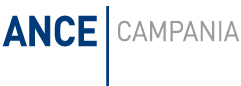 